Základná škola Gergelya Czuczora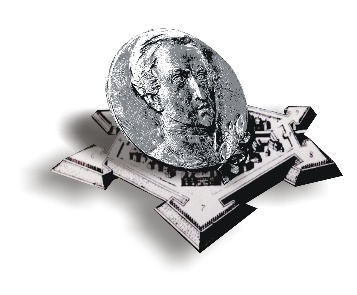 s vyučovacím jazykom maďarskýmCzuczor Gergely AlapiskolaUl. Gergelya Czuczora 10, Nové Zámky - ÉrsekújvárČESTNÉ PREHLÁSENIE ZÁKONNÉHO ZÁSTUPCUČestne prehlasujem, že druhý z rodičov nemá žiadne námietky aSÚHLASÍso zapísaním svojho dieťaťa do 1. ročníka ZŠ G. Czuczora s vyučovacím jazykom maďarským v Nových Zámkoch, G.Czuczora 10., Nové Zámky, 940 01 od začiatku nového školského roka.Meno dieťaťa: .......................................................................................................................................................Zastupujúci rodič prítomný na zápise: Meno a priezvisko: ....................................................................................................................... Adresa: .........................................................................................................................................Dátum narodenia: ......................................................................................................................... Druhý rodič neprítomný na zápise: Meno a priezvisko:........................................................................................................................Nové Zámky, .....................................................							.........................................................     Podpis rodiča